FORMULARIO DE SOLICITUD DE AYUDA PARA LACONVOCATORIA DE AYUDAS A PROYECTOS ARCHIVÍSTICOS 2024Datos de la convocatoria (a rellenar por la Unidad Técnica de Iberarchivos)Datos de identificación del solicitante1.	Datos de la entidad solicitante2.	Datos personales del/de la solicitante (Representante Legal)3.	Dirección para la correspondencia4.	Datos del coordinador/a general del proyecto 5.	Datos del/de la responsable de la ejecución del proyecto6. Recepción de ayudas previas por parte de IberarchivosIII.	Datos sobre el proyecto archivísticoTítulo del proyecto para el que se solicita la ayuda Contextualización previa Breve historia institucional (Máximo 500 palabras)Problemática a resolver y objetivo general del proyecto. Indique la problemática a resolver.  (En el caso de proyectos de tratamiento archivístico, señale siempre que sea posible con información cuantificada datos concretos sobre la documentación: fechas extremas, niveles de descripción y estándares internacionales utilizados, tipo de soporte del fondo, porcentaje de documentación en riesgo de conservación, etc). Indique el estado deseado o impacto que pretende alcanzar con este proyecto. Describa de forma breve el/los objetivo/s general/es del proyecto y qué resultados se pretenden lograr.2.3. Comente brevemente actividades ya realizadas previamente por la institución en relación al tratamiento de la documentación o de la actividad presentada en este proyecto. Líneas de acción prioritariasSeñale y justifique la(s) línea(s) de acción prioritaria(s) a la(s) que se refiere el proyecto. Lea para ello atentamente la explicación de cada línea de acción en la convocatoria, ya que cada una de ellas será evaluada según esta explicación precisa y no según otras posibles interpretaciones de la línea en cuestión. (Tabla 6)Cronograma Ingrese la descripción del objetivo específico, así como las iniciativas / actividades que apoyarán la implementación del objetivo específico a alcanzar. La unidad de medida y las metas deben ingresarse en la columna respectiva. Indique las actividades a realizar y marque con una “X” los meses en los que estaría prevista la actividad. Señale los indicadores y fuentes de verificación para la evaluación del cumplimiento del objetivo general.(Tabla 8)7. Resultados previstos del proyecto.8. Sostenibilidad del proyecto. Explique brevemente cómo tiene planificado mantener la línea del proyecto una vez haya finalizado la financiación de Iberarchivos. IV. Datos de Recursos HumanosPlantilla de personal del proyectoIndique la plantilla de personal con los que plantea realizar el proyecto, señalando los perfiles profesionales considerados y la cantidad de recursos humanos (RH) por perfil(Tabla 10)V. Datos presupuestariosPresupuesto total de gastos del proyecto*La subvención Iberarchivos cubre hasta el 80% del total de gastos (Tabla 11)Desglose de los gastos  (Tabla 12) Observaciones al presupuesto (Máximo 500 palabras)Desglose todo aquello que considere conveniente de los conceptos presupuestarios justificando los costes nacionales para los gastos previstos en el proyecto. Si se hubieran solicitado presupuestos previos de dichos gastos, sería conveniente que se adjuntaran en este apartado. VI. Informaciones complementariasOtros aspectos a evaluarIndique las buenas prácticas que ha desarrollado la institución y que considera importantes para la realización del proyecto y otros aspectos que considere resaltar con fines de evaluación.VII. Declaración de compromiso y firma del Representante legal de la Institución1. Declaro que reúno todos los requisitos de la convocatoria2. Acepto el compromiso de someterme a las normas de la convocatoria, facilitar la información y documentación que se solicite.3. La simple recepción de este formulario no implica la aceptación por parte del Consejo Intergubernamental de Iberarchivos de la validez e idoneidad de su contenido.VIII. Lista de verificaciónDeberá ser rellenada por el solicitante (para los apartados en blanco) y verificada por el representante del grupo de apoyo de la Unidad Técnica de Iberarchivos en cada uno de los países adheridos (para los apartados en gris).Documentación entregada por el solicitante de participación en la XXV Convocatoria de Ayudas a Proyectos Archivísticos:Número de expediente:Año:Nombre o razón social:Nombre o razón social:Nombre o razón social:Nombre o razón social:Nombre o razón social:Nombre o razón social:SiglasSiglasSiglasCalle:N.ºCiudad:País:Código Postal:Código Postal:C.I.FTeléfonoE-mailE-mailPágina webPágina webPágina web1er Apellido:Teléfono:2º Apellido:E-mail:Nombre (s):Cargo en la instituciónCargo en la instituciónDocumento Nacional de Identidad:Documento Nacional de Identidad:Calle:N.º:Ciudad:País:Código Postal:Código Postal:1er Apellido:Teléfono:2º Apellido:E-mail:Nombre (s):Cargo en la instituciónCargo en la instituciónDocumento Nacional de Identidad:Documento Nacional de Identidad:1er Apellido:Teléfono:2º Apellido:E-mail:Nombre (s):Función /cargo en la instituciónFunción /cargo en la instituciónDocumento Nacional de Identidad:Documento Nacional de Identidad:¿La entidad solicitante ha sido beneficiada anteriormente con alguna ayuda del Programa Iberarchivos?SÍNOIndique todos los proyectos aprobados y su número de expediente(Si es más de un proyecto, detallar en anexo al final del formulario)¿Su institución tiene pendiente de justificación ayudas anteriores con respecto a la entrega de todos los informes finales a la Unidad Técnica de Iberarchivos? SÍNOIndique el número del proyecto pendiente de justificación 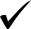 #Línea de acciónJustificación (máximo 100 palabras)1Fomento de 2Fomento de3NO se engloba en ninguna de las líneas prioritariasCuantía solicitada en euros de la subvención Iberarchivos       (Máximo 10.000 euros)Duración del proyecto(en meses, con un máximo de 8)Cronograma del proyecto (máximo 8 meses)Cronograma del proyecto (máximo 8 meses)Cronograma del proyecto (máximo 8 meses)Cronograma del proyecto (máximo 8 meses)Cronograma del proyecto (máximo 8 meses)Cronograma del proyecto (máximo 8 meses)Cronograma del proyecto (máximo 8 meses)Cronograma del proyecto (máximo 8 meses)Cronograma del proyecto (máximo 8 meses)Cronograma del proyecto (máximo 8 meses)Cronograma del proyecto (máximo 8 meses)Cronograma del proyecto (máximo 8 meses)Cronograma del proyecto (máximo 8 meses)Cronograma del proyecto (máximo 8 meses)Descripción deObjetivo específicoDescripción de Iniciativa/ ActividadMes 1Mes 2Mes 3Mes 4Mes 5Mes 6Mes 7Mes 8IndicadorUnidadMedidaMeta/ CantidadFuente de Verificación#ObjetivoJustificación (máximo 200 palabras por item) Garantizar el acceso a la ciudadanía de manera pública y gratuita a los fondos resultantes de la intervención subvencionada por IberarchivosFomentar un impacto positivo en el desarrollo de capacidades para el desempeño de la profesión archivística en IberoaméricaFomentar un impacto positivo en el fortalecimiento institucionalImpulsar y/o implementar políticas públicas en materia de archivos dando respuesta a la demanda social de mayor transparencia administrativa, como fundamento del buen gobiernoReducir las desigualdades de género, para fortalecer las capacidades de las mujeres, o para visibilizar la contribución de las mujeres en la sociedad (por ejemplo, incluir actividades específicas en las que participen mujeresRespetar y/o fortalecer la diversidad étnica y cultural iberoamericana (por ejemplo, incluir actividades dirigidas a población indígena y/o afrodescendienteMejorar la situación de personas en situación de vulnerabilidad (personas con discapacidad, víctimas de violaciones de derechos humanos, trabajadores migrantes, poblaciones desplazadas, comunidad LGTBIQ+, entre otros) (por ejemplo, incluir actividades específicas con grupos de población en situación de vulnerabilidad)Perfiles ProfesionalesPerfiles ProfesionalesPerfiles ProfesionalesPerfiles ProfesionalesPerfiles ProfesionalesPerfiles ProfesionalesPerfiles Profesionales#Competencias Profesionales PuestoFunción / Actividad /TareaFunción / Actividad /TareaCantidad RHGénero(Hombre/Mujer/Otros)123456789CONCEPTOEurosPorcentaje sobre el total de gastosSubvención Iberarchivos (máximo 10.000 euros)Fondos propios (de la entidad solicitante)TOTALCONCEPTOSubvención Iberarchivos(en euros) Fondos propios(en euros)Personal/Recursos Humanos (contratación directa para este proyecto por parte de la institución solicitante)Dietas (viáticos) y otros gastos de viaje (especificar en el campo observaciones la necesidad de estos gastos)Arrendamiento/Contratación externa o tercerizada/Subcontratación de servicios técnicos y profesionales (especificar en el campo observaciones qué tipo de servicios son y justificar por qué no es posible realizar esas actividades con Recursos Humanos propios)Edición de publicaciones (no subvencionados por IberarchivosXXXXXXXGastos administrativos: gestión, administración o comisiones bancarias, entre otros (no subvencionados por Iberarchivos)XXXXXXXMaterial inventariable (cuyo máximo importe en el presupuesto de Iberarchivos sólo puede ser el 20% del total) Material no inventariableDifusión y publicidad (no se contemplan los gastos de edición de publicaciones) TOTALFecha y lugar: Firma original y sello institucional:___________________________Representante legal de la instituciónSolicitanteVerificación del representante grupo apoyo UTENTREGABLE Formulario de Solicitud de Ayuda para la XXV Convocatoria de Ayudas a Proyectos Archivísticos. Deberá presentar firma original (electrónica o manuscrita) del representante legal de la institución.Copia del documento probatorio del nombramiento como representante legal de la entidad solicitante.Copia del documento de identidad del representante legal de la entidad solicitante.Certificado de cumplimiento de obligaciones fiscales de la institución solicitante.Certificado bancario donde consten los datos de la cuenta bancaria a nombre de la institución solicitante y codificación requerida para la transferencia (Swift, IBAN o CLABE, según corresponda)Acuerdo o carta de apoyo para aquellas instituciones que no conserven los fondosFecha y lugar:Firma original:___________________________Integrante del grupo de apoyo de la Unidad Técnica de Iberarchivos (en _______________)Con esta firma se hace constar que la documentación de este proyecto ha sido verificada y que la solicitud es conforme a las bases de la convocatoria